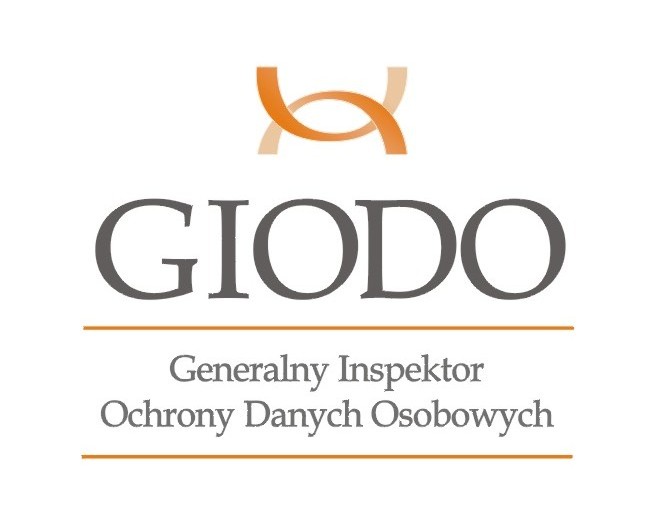 ,,Mamo, tato chrońcie moje dane osobowe”